MODELO PARA ELABORACIÓN DE INFORME FINAL QUE EL GRUPO DE ESTUDIANTES DEBERÁ REALIZAR AL FINALIZAR LA VINCULACIÓNPORTADA (Con el Logo del ISTVR)INDICEINTRODUCCIÓN:Antecedentes y normativas de creación de la empresa o lugar donde se  realiza las prácticas  comunitariasMisiónVisiónObjetivo General de las prácticas comunitariasObjetivos EspecíficosDESCRIPCIÓN DE ESTRUCTURAS Y METODOLOGÍASLocalización (croquis de la empresa)Infraestructura (foto de la fachada)Organización (Organigrama)Recursos utilizados Trabajos realizados como aporte a la sociedadLABORES REALIZADAS POR EL ESTUDIANTE COMO APORTE A LA SOCIEDADDescribir todas las labores llevadas a cabo por el estudiante en el tiempo de      la Prácticas ComunitariasDetallar los beneficiarios y el producto final del objetivo de la Vinculación con la SociedadCONCLUSIONESSe cumplieron los objetivos presentados del proyecto de Vinculación con la SociedadRECOMENDACIONESGLOSARIO TÉCNICOBIBLIOGRAFÍASANEXOSDocumentos impresos: currículo, cédula, certificado de votación, ficha de datos generales, carta de solicitud de prácticas, carta de aceptación, ficha del estudiante, ficha de la institución benefactora, ficha de actividades diarias)Fotografías(Evidencias )Informe Final de Vinculación con la Sociedad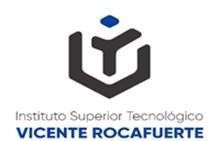 Estudiante NOMBRES Y APELLIDOSCarrera: Tecnología en XXXXXXXXXPeriodo de Realización Vinculación con la Sociedad: De xx de mes al xx del mes de 